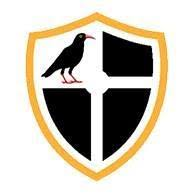 VacancyTreviglas AcademyPart of The Roseland Multi-Academy TrustBradley Road, Newquay, Cornwall, TR7 3JATel: 01637 872076Website: www.treviglas.netTeacher of Health & Social Care 1 FTE PermanentSalary – MPR/UPR Start Date – 1st January 2023 (or by negotiation)Treviglas Academy is proud to be part of The Roseland Multi-Academy Trust which consists of three secondary and two primary schools.  The Trust’s mission is “to provide outstanding education for our communities, where everyone succeeds” and we put our staff at the heart of everything we do to create a team spirit in our highly successful schools.We are seeking to add an enthusiastic and committed Teacher of Health and Social Care to our team of talented, energetic and visionary teachers.  This is an exciting opportunity for an experienced or early career classroom teacher with proven classroom skills, who will embrace our drive to ensure that our students engage in this vital and engaging subject.  The primary responsibility of all staff in the Trust is to ensure that each student enjoys their learning as they make rapid and sustained progress.  Our students are wonderful and they work hard in a calm learning environment.  The successful candidate will have the personal tenacity to ensure that every student succeeds in their learning and that whole school policies are fully implemented and modelled. You must be flexible, imaginative, ambitious and a skilled professional, who is committed to raising the achievement of every student in the classroom. The successful candidate will be able to maintain and develop the systems and processes, which will support students in their learning journey.The school is on a journey of improvement which has been clearly evidenced in recent outcomes for our students. An imminent multi-million pound improvement project will ensure that the fabric of the building matches the quality of the staff and students within it. What you’ll need to succeed:Qualified Teacher Status A good degree The ability to motivate, challenge and inspire students The experience of, and commitment to, the education of the whole person promoting social and emotional well-being in addition to academic developmentHigh expectations of selfTo complement the vision and values of the TrustWhat you’ll get in returnHard-working and ambitious studentsA genuine kind family atmosphere A school where every student is known and valuedFriendly staff with high expectations and standardsMr Wilson, Leadership Team lead for Business, is available if a prospective candidate wishes to discuss this post. Please contact Mrs Rebecca Henwood (PA to the Leadership team) on 01637 872076 and this will be arranged. This opportunity offers the right candidate the chance to play a wide-ranging and integral role in an improving department at Treviglas Academy and across the Multi-Academy Trust. Further details for this post are available from Rebecca Henwood: recruitment@treviglas.cornwall.sch.uk Please note a completed application form needs to be submitted (CVs are not an accepted form of application).Closing date for applications: Friday 8th July 2022 at 9 a.m.Interviews to take place: TBCThe Roseland Multi Academy Trust is committed to safeguarding and promoting the welfare of children, and expects all staff to share this commitment. Everyone who comes into contact with children and their families and carers has a role to play in safeguarding children. In order to fulfil this responsibility effectively, all staff should make sure their approach is child-centred and to have professional curiosity. This means that they should consider, at all times, what is in the best interests of the child, to act on this and share information with other multi-agency professionals.